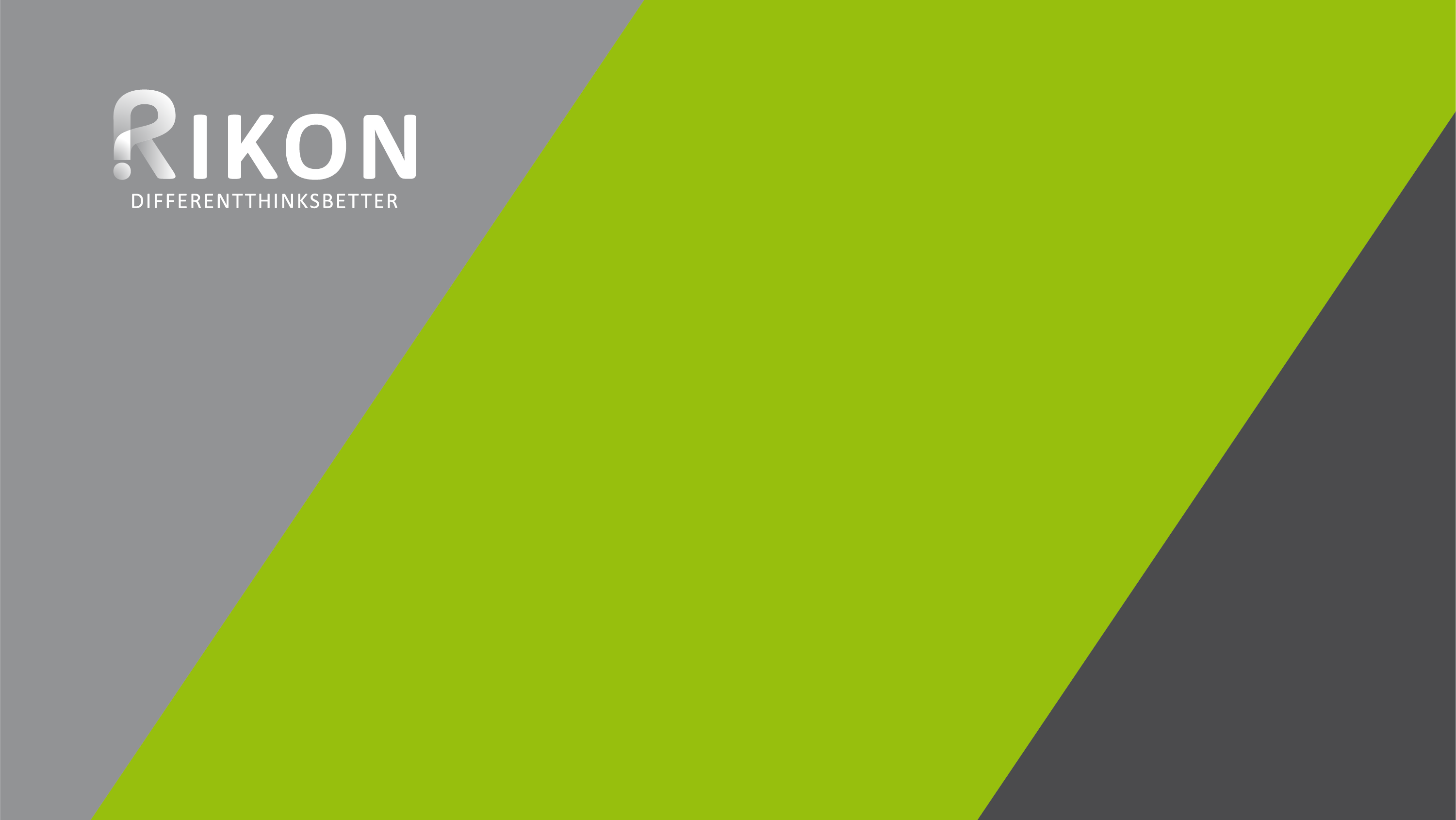 1. Define the focal problem and write it as a statement.2. Identify contradictory elements within the statement, or elements that, when improved, will result in the deterioration of another element.1. , 2. , 3. , 4. , 5. , 3. Locate an example of a similar issue between contradictory elements in another context. Consider inventive solutions that have been applied in the other context.3. Locate an example of a similar issue between contradictory elements in another context. Consider inventive solutions that have been applied in the other context.Similar issue in another contextSolution applied4. Apply the inventive solution from the other context to the original problem.